Tento dokument usmerňuje očkovanie proti ochoreniu COVID19 prostredníctvom výjazdovej očkovacej služby v súlade Národnou stratégiou očkovania a metodickým postupom pre očkovanie proti ochoreniu COVID-19 vakcínou Pfizer Biontech a vakcínou Moderna a bude aktualizovaná postupne s dostupnosťou ďalších druhov vakcín v SR. Vakcína Pfizer Biontech a vakcína Moderna sa dodávajú hlboko zmrazené. Výjazdová očkovacia služba prevezme vakcínu z určeného miesta rozmrazenú a manipuluje s ňou v „chladovom reťazci“. Vakcína sa môže vybrať z chladničky až na mieste očkovania, kde bude vakcína nariedená.Materiálno technické zabezpečenie výjazdovej očkovacej služby (VOS)Prenosná chladnička (pri spotrebe vakcín do 6/12 hodín Pfizer/Moderna)- aleboPrenosná chladnička udržujúca teplotu v rozsahu 2-8 stupňov Celzia s monitorom teploty (pri spotrebe vakcín dlhšej ako 6/12 hodín Pfizer/Moderna)Mobilná protišoková súprava vrátane adrenalínu na i.m. podanie v prípade anafylaktickej reakcieFonendoskopPrístroj na meranie krvného tlakuNotebookOchranné pomôcky: Štandardná výbava:Chirurgický plášť (výmena po 4h)Chirurgická maska / FFP2 (výmena po 4h),Rukavice, štít a čiapka sú potrebnéZásoba potrebných striekačiek, ihiel, dezinfekčných tampónov, náplastí na prekrytie miesta po očkovaníŠpecifikácia ihly a striekačky: Pre Pfizer: Striekačka a/ alebo ihla s malým mŕtvym priestorom. Kombinácia striekačky s malým mŕtvym priestorom a ihly musí mať mŕtvy priestor najviac 35 mikrolitrov (≤35 μL) Jednorázová sterilná injekčná ihlaMaterial: chrómniklová nerez oceľLuer kónusRozmer: 22-23GDĺžka ihly: 25-40mmBalenie:  1 ks v blistriStriekačkaObjem: 1 ml/ 2 mlRiediacim roztokom je fyziologický roztok.Dokumentácia: Anamnestický dotazník, informovaný súhlas s očkovaním a preočkovaním, písomnú informáciu pre používateľa a po podaní látky, potvrdenie o podaní očkovacej látky, menný zoznam očkovaných, evidenčný protokol, súhrnný zoznam osôb plánovaných na očkovanie v zariadení.Personálne zabezpečenie výjazdovej očkovacej službyVo všetkých tímoch musí byť prítomný aspoň 1 lekárZdravotná sestra/ administratívny pracovníkPríprava a manipulácia s injekčnými liekovkami vakcíny Pfizer Biontech a vakcíny ModernaVakcíny si VOS prevzme rozmrazené. Pred prevzatím musia byť uchovávané v chladničke s datalogerom, aby bolo možné zdokladovať ich skladovanie pred aplikáciou. Injekčné liekovky v chladničke musia byť označené dátumom expirácie (5 dní od dňa vybratia z mraziaceho boxu/Pfizer a 30 dní od dňa vybratia z mraziaceho boxu/Moderna). Prevzatie vakcín z miesta dodania zaznamená člen výjazdovej služby na evidenčný protokol VOS (príloha č.3). Evidenčný protokol VOS obsahuje informáciu o množstve injekčných liekoviek, dátume ich expirácie a presnom čase prebratia. Evidenčný protokol VOS je súčasťou dokumentácie o očkovaní, ktorú eviduje poskytovateľ zdravotnej starostlivosti (ďalej ZS), ktorý vykonáva očkovanie. Vakcína sa musí spotrebovať do 6/12 hodín od času prebratia Pfizer/Moderna, uvedenom na evidenčnom protokole VOS. V prípade, že dokáže výjazdová služba zabezpečiť certifikovaný prevoz v chladničke so stálou teplotou od 2-8 ° C s datalogerom, táto doba sa môže predĺžiť. V tom prípade začína 6/12 hodinová Pfizer/Moderna lehota plynúť časom, kedy ich člen výjazdovej služby vyberie z chladničky. Informáciu o tomto čase zaeviduje na evidenčný protokol VOS. V mieste vakcinácie zdravotnícky pracovník výjazdovej služby pripraví očkovací roztok (príloha č.2). V prípade, že výjazdový tím je súčasťou vakcinačného centra s nemocničnou lekárňou, môže lekáreň pripraviť rozriedené dávky pred prevozom do miesta očkovania. Po zriedení  sa vakcína môže uchovávať pri 2 ° C až 30 ° C, doba použitia je maximálne 6/12 hodín Pfizer/Moderna (vrátane doby prevozu z miesta dodania na očkovacie miesto, v prípade že sa prevoz neuskutočnil certifikovaným prevozom s chladničkou so stálou teplotou 2-8 ° a datalogerom). Vakcína neobsahuje konzervačný prostriedok. Nepoužitá zriedená vakcína sa musí zlikvidovať podľa usmernení o likvidácii liekov a zaevidovať.Po zriedení je potrebné injekčné liekovky označiť dátumom zriedenia a časom likvidácie. Po nariedení dávky na vakcináciu nie je možná jej ďalšia distribúcia.Podanie vakcíny Pfizer Biontech Vakcína môže byť podaná pacientom vo veku 16 rokov a viac.Preočkovanie pacienta musí byť vykonané tým istým typom vakcíny (Pfizer Biontech) a podanie vakcíny nesmie byť miešané s podaním iných liekov, ak neurčil ošetrujúci lekár inak. Podáva sa po zriedení ako intra muskulárna injekcia 0,3 ml do svalu hornej časti ramena. Môže sa univerzálne použiť 2 ml alebo 1 ml striekačka. Keď sa vytiahne 0.3ml z nariedenej vakcíny, treba vytiahnuť ihlu, ihlu vymeniť a novou ihlou podať do svalu klienta - podanie modrou ihlou, ale môže sa použiť  aj oranžová ihla.Vždy treba vydezinfikovať zátku - pred prepichnutím a vždy pri akejkoľvek ďalšej manipulácii s ňouOchrana pred ochorením COVID-19 nemusí byť zaručená najmenej po 7 dní po druhej dávkeZloženie:  Liečivo je vakcína mRNA COVID-19. Po zriedení injekčná liekovka obsahuje 5 dávok 0,3 ml. Po zriedení injekčná liekovka obsahuje 5 dávok 0,3 ml, v prípade použitia striekačiek a ihiel s malým mŕtvym objemom je z nariedenej ampulky možné natiahnuť a podať 6 dávok. Podanie vakcíny Moderna Osoby vo veku 18 rokov a staršie COVID-19 vakcína Moderna sa podáva ako cyklus 2 dávok (každá má 0,5 ml). Odporúča sa podať druhu dávku 28 dní po podaní prvej dávkyNie sú dostupné žiadne údaje o zameniteľnosti COVID-19 vakcíny Moderna s inými vakcínami proti COVID-19 na účely dokončenia vakcinačného cyklu. Osoby, ktoré dostali prvú dávku COVID-19 vakcíny Moderna, majú dostať aj druhú dávku COVID-19 vakcíny Moderna na dokončenie vakcinačného cyklu.Vakcína sa má podávať intramuskulárne.Uprednostňované miesto podania je deltový sval ramena. Nepodávajte túto vakcínu intravaskulárne, subkutánne ani intradermálne. Vakcína sa nesmie miešať v rovnakej injekčnej striekačke so žiadnymi inými vakcínami ani liekmi.Táto vakcína obsahuje menej ako 1 mmol sodíka (23 mg) v 0,5 ml, t. j. v podstate zanedbateľné množstvo sodíka.COVID-19 vakcína Moderna obsahuje mRNA zapuzdrenú v lipidových nanočasticiachKaždá injekčná liekovka obsahuje 10 dávok po 0,5 mlManažment vakcinácieVakcináciu odporúčame vykonávať vo vyhradenej miestnosti, monitoring osôb po očkovaní odporúčame vykonávať v odlišnej miestnosti ako očkovanie. Imobilné osoby sa očkujú a monitorujú na lôžku. Dovoľujeme si upozorniť na dodržiavanie nasledovných protiepidemických opatrení:vetraniedodržiavanie rozostupovzákaz zhromažďovania v priestorenosenie rúšokČasový harmonogram očkovania:5 min na očkovanie 1 pacienta15 min čakanie po vakcináciiPriebeh vakcinácie:Pacient so sebou prinesie vyplnený a podpísaný dotazník o svojom zdravotnom stave (Anamnestický dotazník je priložený ako samostatný dokument). Pre zabezpečenie plynulosti očkovania zariadenie sociálnych služieb zabezpečí, aby boli požadované dokumenty (anamnestický dotazník a informovaný súhlas s očkovaním) vyplnené pred samotným očkovaním (najskôr 24 hodín pred plánovaným očkovaním). Lekár vykoná vyšetrenie formou kontroly a podpisu anamnestického dotazníka, vyplneného klientom. Lekár oboznámi klienta  s vykonaním vakcinácie, nutnosťou 15 minútového čakana po vakcinácii a súčasne s možným výskytom nežiadúcich účinkov – bolestivosť, začervenanie v mieste vpichu a  eventuálne celkové prejavy – mierna horúčka, myalgie.Pacient odovzdá podpísaný informovaný súhlas s očkovaním a preočkovaním, obdrží Písomnú informáciu pre používateľa a po podaní látky dostáva Potvrdenie o podaní očkovacej látky. Po podaní očkovacej látky zostáva pacient v čakárni ambulancie 15 minút a jeho stav je kontrolovaný zdravotníckym pracovníkom.Podanie očkovacej látky sa eviduje v určenom digitálnom systéme.V ambulancii pracuje najmenej jeden zdravotnícky pracovník, pre plynulosť očkovania odporúčame však dvoch zdravotníckych pracovníkov - jeden vykonáva rozhovor (anamnézu) pacienta so zameraním na kontraindikácie a podáva vakcínu, druhý ju môže pripravovať v čase anamnestického rozhovoru.Administratívny člen VOS je zodpovedný za evidenciu očkovaných ako aj evidenciu dátumu na 2. preočkovanie očkovaných osôb. V prípade nežiadúcich účinkov  je ich nutné hlásiť ŠUKL (príloha č.1)VOS je zodpovedná za to, aby nedošlo k znehodnoteniu očkovacej látky. V prípade, že sa v deň vykonania očkovania nedostaví nahlásený počet osôb v zariadení na očkovanie, bezodkladne nahlási túto skutočnosť miestu uskladnenia a požiada o možnosť zaslania dávok navyše naspäť do miesta uskladnenia (v nezriedenom stave).  Požiadavky na vykazovanieAdministratívny člen VOS nahlási počet vykonaných vakcinácií.Administratívny pracovník VOS odovzdá kópiu evidenčného protokolu VOS a menný zoznam zaočkovaných zodpovednej osobe za poskytovateľa VOS za účelom nahlásenia údajov spracovaných prostredníctvom NIS do ISZI/NCZI (agregované počty vakcinovaných), do systému Moje eZdravie a do systému eHealth. Odporúčame, aby bol zoznam zaočkovaných počas očkovania vedený v elektronickej podobe - napr. excel tabuľka. Taktiež odporúčame vopred kontaktovať osoby zodpovedné v nemocnici za NIS a vykazovanie do vyššie uvedených systémov.Administratívny pracovník VOS je zodpovedný za vyplnenie evidenčného protokolu VOS o očkovaní ako aj za jeho odovzdanie zodpovednej osobe za poskytovateľa VOS za účelom jeho evidencie. V prípade, že VOS musí vrátiť zostatkové injekčné liekovky musí prebratie zostatkových IL overiť na evidenčnom protokole podpisom zodpovednej osoby za ich prevzatie na mieste uskladnenia. Poskytovateľ VOS je povinný zaslať sken kompletne vyplnenej a podpísanej kópie evidenčného formuláru VOS na emailovú adresu ockovanie.covid19@health.gov.sk. Evidenčné protokoly môže poskytovateľ VOS zasielať aj hromadne, najmenej však raz za týždeň. Príloha č.1Hlásenie nežiadúcich účinkovNežiaduci účinok lieku (NÚL) je každá reakcia na liek, ktorá je škodlivá a nechcená. Môže vzniknúť pri použití lieku v súlade s jeho indikáciami, kontraindikáciami a dávkovaním alebo aj mimo schváleného spôsobu použitia. NÚL môže vzniknúť tiež pri pracovnej expozícii lieku, napr. u osoby, ktorá s liekom manipuluje (zdravotná sestra, ošetrovateľ, farmaceut). Potrebné je hlásiť aj predávkovanie, nesprávne použitie, zneužitie lieku a chyby v liečbe, ktoré majú súvis s NÚL taktiež použitie lieku po určenom čase expirácie. O nežiaducom účinku môžeme hovoriť vtedy, keď kauzálny vzťah medzi liekom a vzniknutou reakciou je aspoň na úrovni zdôvodniteľnej možnosti. Štátny ústav pre kontrolu liečiv zbiera hlásenia na nežiaduce účinky liekov vrátane vakcín od zdravotníckych pracovníkov a pacientov na Slovensku, spracováva ich, vyhodnocuje ich súvislosť s liečbou a následne zasiela do Európskej databázy hlásení podozrení na nežiaduce účinky liekov – EudraVigilance.Hlásenie akéhokoľvek podozrenia na nežiaduce účinky môžete vykonať jedným z nasledujúcich spôsobov:Pokyny k vyplneniu:TLAČIVA hlásenia podozrenia na nežiaduce účinky liekov nájdete tu.ELEKTRONICKÉHO WEBOVÉHO FORMULÁRU nájdete tu. V prípade hlásenia podozrenia na nežiaduce účinky v súvislosti s očkovaním prosíme:lekárov, ktorí očkovanie uskutočnili alebo im boli nahlásené podozrenia na nežiaduce účinky v súvislosti s očkovaním, vyplniť tlačivo Hlásenie nezvyčajných reakcií v súvislosti s očkovaním (podľa Vyhlášky MZ SR č. 585/2008 Z. z.) alebo použiť elektronický webový formulár,iných zdravotníckych pracovníkov a nezdravotníckych pracovníkov (pacientov, ich rodinných príslušníkov), prosíme, použiť elektronický webový formulár, vyplniť tlačivo alebo nahlásiť podozrenie na NÚL telefonicky.  Dôležité informácie: Pri hlásení podozrení na nežiaduce/vedľajšie účinky liekov je potrebné uviesť nasledujúce informácie týkajúce sa:pacienta: iniciály, pohlavie, dátum narodenia alebo vek, podávaného podozrivého lieku: názov lieku, šarža, sila lieku, dávkovanie, časové ohraničenie užívania, indikácia, vzniknutej nežiaducej reakcie: závažnosť, kedy reakcia vznikla/odznela alebo či pretrváva,  identifikácie odosielateľa hlásenia: kvalifikácia, meno a kontakt (email/telefón) v prípade potreby doplnenia bližších informácií.Pri nahlasovaní podozrení na nežiaduce účinky je vhodné uviesť, pokiaľ je to možné, aj bližšie informácie o anamnéze pacienta, súbežne užívaných liekoch a doplňujúce informácie ako napr. gravidita pacientky, aby hlásenie bolo čo najpresnejšie a obsahovalo, čo najpodrobnejšie informácie. ŠÚKL spracováva a uchováva osobné údaje (meno a kontakt) na základe povinnosti uvedenej v Zákone č. 362/2011 Z. z. a nie sú poskytované iným subjektom.https://www.sukl.sk/hlavna-stranka/slovenska-verzia/bezpecnost-liekov/hlasenie-o-neziaducich-ucinkoch?page_id=536Viac informácii nájdete nižšie:Význam hlásenia nežiaducich účinkov liekovVedeli ste, že môžete sami nahlásiť vedľajšie účinky?Informácia o postupoch po prijatí hlásenia podozrenia na nežiaduci účinokČo znamená označenie obráteného čierneho trojuholníka?Databanka nežiaducich účinkov liekovPríloha č.2Pfizer - informácia pri manipulácii s injekčnou liekovkou1 vial/liekovka = 5 dávok, pri použití striekačiek a ihiel s malým mŕtvym objemom 6 dávok1 očkovacia dávka = 0.3 mlNechajte rozmrazenú injekčnú liekovku zohriať na izbovú teplotu (čas zohriatia vyššie v texte, bod 3, odrážka 1) a pred zriedením ju 10-krát jemne obráťte. Netraste. Pred zriedením môže roztopený roztok obsahovať biele až sivobiele nepriehľadné amorfné častice.Rozmrazenú vakcínu zrieďte v pôvodnej injekčnej liekovke s 1,8 ml chloridu sodného 9 mg/ ml (0,9%) s použitím ihly kalibru 21 alebo užšej a aseptickej techniky. Pred vytiahnutím ihly z injekčnej liekovky vyrovnajte tlak v injekčnej liekovke nasatím 1,8 ml vzduchu do prázdnej striekačky s fyziologickým roztokom.1.8ml fyziologického roztoku vstrieknite do liekovky. Na naberanie nepoužívajte inzulínovú striekačku. Použite striekačku 2 ml, alebo 5 ml. Môžete použiť čiernu ihlu, zelenú ihlu alebo žltú ihlu, najvhodnejšia je čierna ihla.Zriedený roztok premiešajte: 10 krát jemne obráťte. Netraste.Skontrolujte homogénnosť a farbu zriedeného roztoku. Zriedená vakcína by mala byť vo forme sivobieleho roztoku bez viditeľných častíc. Zlikvidujte  zriedenú vakcínu, ak sú v nej prítomné častice alebo zmena farby a nahláste reklamáciu v kvalite vakcíny na ockovanie.covid19@health.gov.skNariedené injekčné liekovky je potrebné označiť dátumom zriedenia a časom exspirácie.Po zriedení injekčná liekovka obsahuje 5 dávok po 0,3 ml. Natiahnite potrebnú dávku  0,3 ml vakcíny pomocou sterilnej ihly a injekčnej striekačky (bod 4, odrážka 3) a všetku nepoužitú vakcínu zlikvidujte do 6 hodín po zriedení.Moderna - informácia pri manipulácii s injekčnou liekovkou Po rozmrazení je vakcína pripravená na podanie. Nepretrepávajte ani nerieďte. Obsah injekčnej liekovky krúživým pohybom opatrne premiešajte po rozmrazení a pred každým odobratím dávky. Injekčné liekovky s COVID-19 vakcínou Moderna sú viacdávkové. Z každej injekčnej liekovky je možné odobrať desať (10) dávok (po 0,5 ml). V každej injekčnej liekovke je určitý objem navyše, aby sa zabezpečilo, že možno odobrať 10 dávok po 0,5 ml.Príloha č. 3EVIDENČNÝ PROTOKOL VÝJAZDOVEJ OČKOVACEJ SLUŽBY (VOS)Príloha sa nachádza v samostatnom súbore formátu MS Excel VOS_F16_Evidenčný protokol.xlsx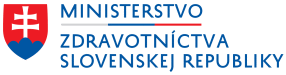 